Aspectos TécnicosSegurançaTransferência de Tecnologia e garantiasInteroperabilidade / Sistemas LegadosAspectos Gerais Parecer FinalCidade, dia de mês de ano.				Nome Gerente GETIN (ou responsável)   Cargo/Função Responsável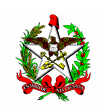 ESTADO DE SANTA CATARINANome do ÓrgãoGerencia GETINESTUDO TÉCNICO DA CONTRATAÇÃO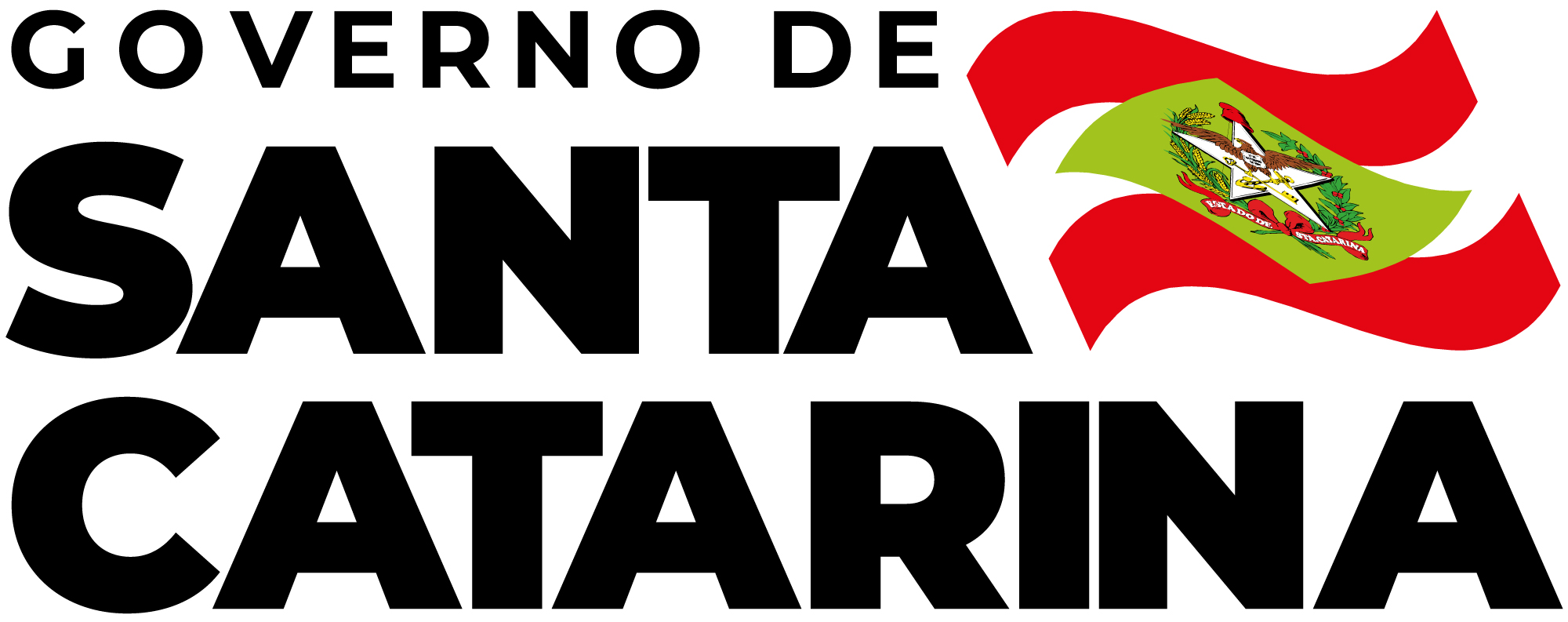 PROCESSO:00000000/2019ÓRGÃO:Sigla Órgão – descrição nome do órgãoFINALIDADE:☐ Aquisição                                        ☐  Software☐ Contratação                                    ☐ Hardware   ☐ Licenciamento                                 ☐ Serviços   ☐ Aditamento                                      ☐  Rede   ☐ Desenvolvimento de Sistemas        ☐  OutrosVALOR REFERÊNCIAOBJETOInformar sobre as especificações anexadas ao processo. No caso de alteração das especificações padrão ou ainda para especificações não padronizadas, a GETIN deverá justificar suas escolhas. No caso de contratação de licenças, ferramentas, desenvolvimento, serviços e soluções, apontar requisitos gerais da contratação, tais como Métricas técnicas para contratação, Acordos de Nível de Serviços, Alinhamento aos itens relacionados no Art. 3 da IN 10 e demais características importantes que devem balizar a contratação.Apontar características de segurança da informação necessárias para a contratação. Destacar aspectos relacionado a LGPD, em especial sobre dados pessoais ou sigilosos.No caso de contratação de soluções ou serviços destacar a estratégia de transferência de tecnologia prevista. Para aquisição de equipamentos relatar as necessidades de garantia e contratos de suporte.Destacar as possibilidades de interoperação dos equipamentos ou sistemas e soluções com o legado do órgão.Relacionar aspectos relevantes da aquisição-contratação não relacionados nos itens acima. Declarar formalmente o De Acordo da GETIN a aquisição-contratação solicitada. No caso de Negativa formalizar os argumentos e devolver a área solicitante para reformulação da solicitação.